Pembina Novice Minor Hockey Tournament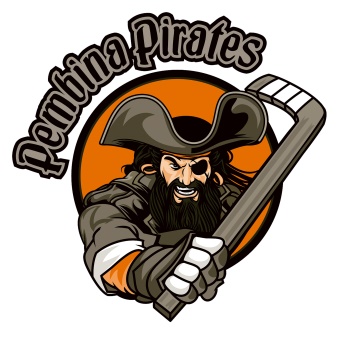  Saturday January 9th,2016.Pembina Rec Plex- Evansburg, AB4712 52nd Ave Evansburg.COST: $400.00/per teamPermit Sanction # 15-307292REGISTRATION: Please forward the attached form by mail toChelsey Davidson                                                                                                                                          Site 428 B-3 C-1 RR#1                                                                                                                                  Drayton Valley, AB t7a2a1Forms and chq’s must be submitted by Nov 20th to save your spot. Please send 12 Roster stickers (label size) for game sheets. Also, please EMAIL your teams Logo to Chelsey_larrivee@hotmail.com ASAP.**Don’t forget to get your permit lined up for this event if needed.PEMBINA NOVICE TOURNAMENT 2016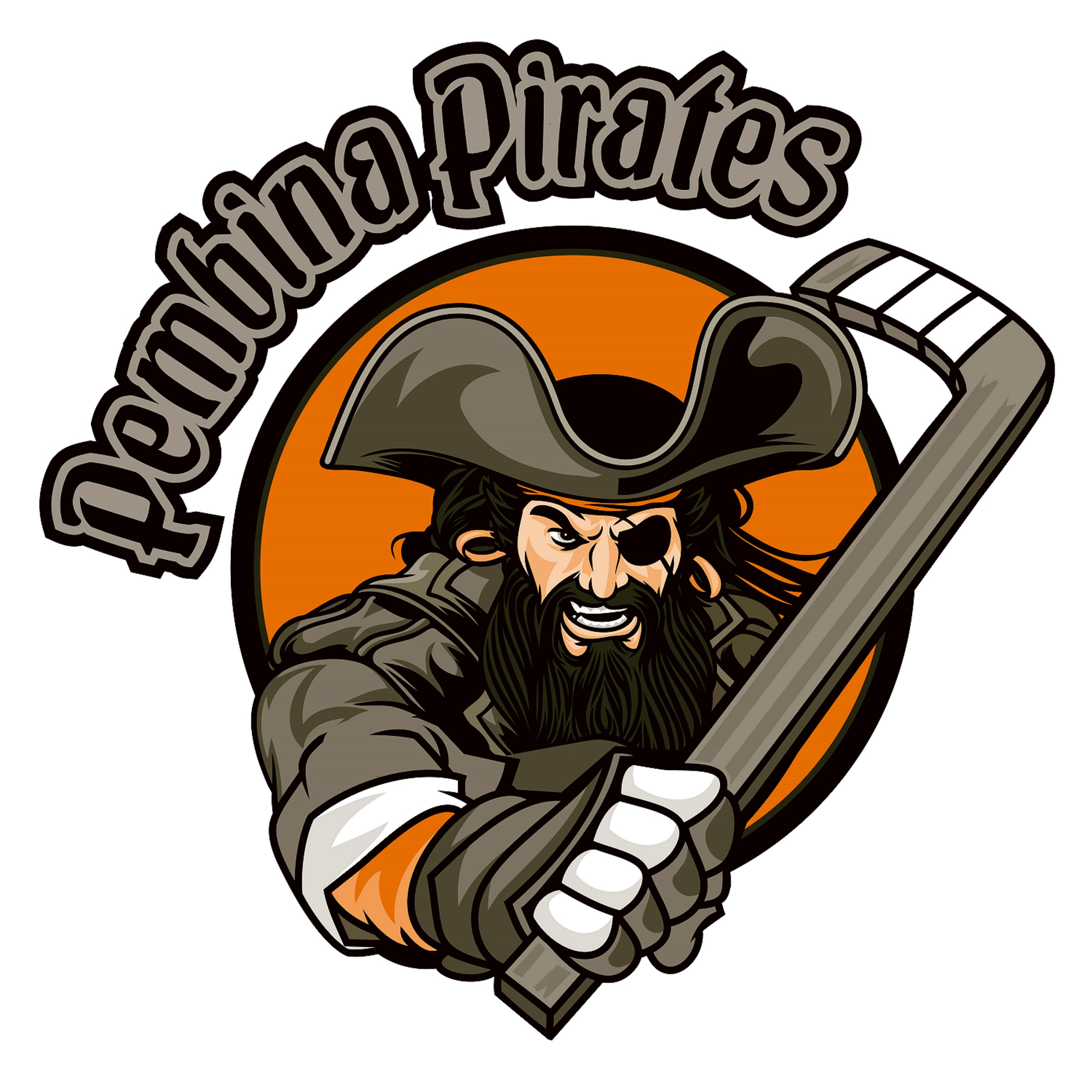 REGISTRATION FORMTeam Name:_________________________________________Contact Person:______________________________Email:__________________________Phone:_________________Team Roster:Jersey colors:____________________________(please bring both)    PLAYER           JERSEY #             PLAYER            JERSEY #   